Об’єкт незавершеного будівництва Склад силосного типу Інформація про орган приватизаціїІнформація про балансоутримувачаРішення про затвердження переліку об’єктів, або про включення нового об’єкта до перелікуНаказ ФДМУ "Про затвердженння переліків об'єктів малої приватизації, що підлягають приватизації в 2018 році", від 27.03.2018 №447/670Наказ РВ ФДМ в Херсонській обл., АР Крим та м.Севастополі від 24.04.2018 № 164 «Про прийняття рішення про приватизацію обєкта малої приватизації державної власності - обєкта незавершеного будівництва «Склад силосного типу»Склад об'єкту приватизації Стислий опис майна об’єкт незавершеного будівництва.Адреса місцезнаходження майна Херсонська область, Каховський район, с. ЗаозернеОпис Об’єкт розташований на відстані 150 м від автошляхів і являє собою будівлю з залізобетонних плит прямокутної форми, ємністю 5000 тонн. Силоси збірні, залізобетонні.         З зовнішньої сторони будівлі наявні завантажувальний майданчик, ємкість для збору пилу та пожежні сходи виконані з металевих конструкцій.         Робоча башта примикає до складу та являє собою багатоповерхову будівлю з залізобетонних плит та плит перекриття. В середині наявні сходові клітини, ліфтова шахта.         Будь-які будівельні матеріали на будівельному майданчику відсутні. Об’єкт знаходиться в законсервованому стані. Об’єкт огороджений і охороняється.Інформація про державну реєстрацію - 00956619.3Невідомо (не застосовується)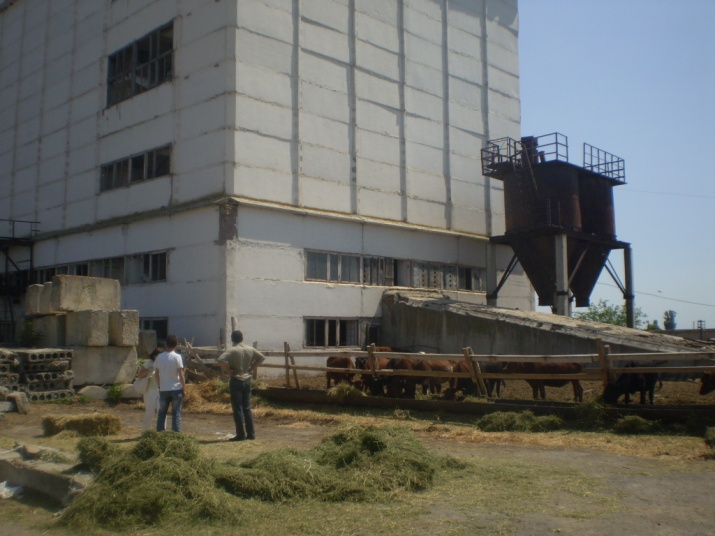 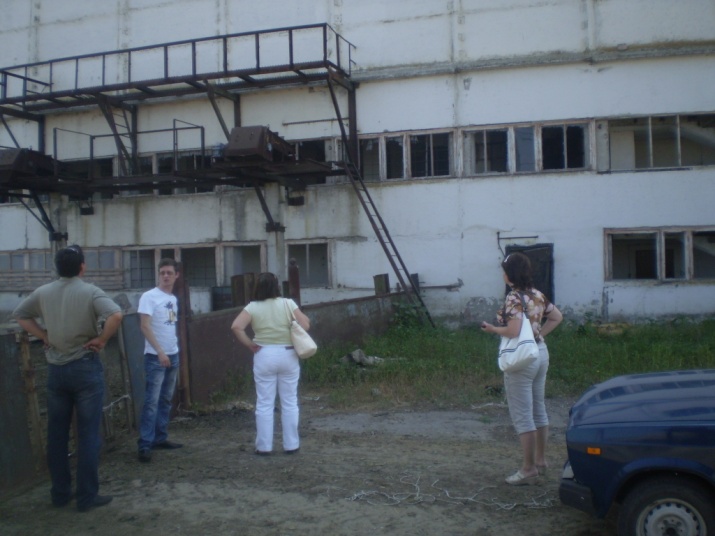 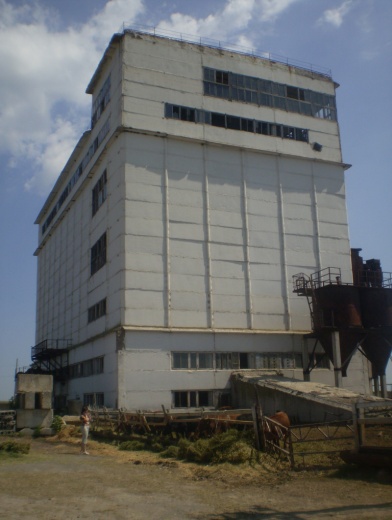 Найменування:Регіональне відділення Фонду державного майна в Херсонській області, Автономній Республіці Крим та м. СевастополіКод ЄДРПОУ:21295778Місцезнаходження:73000, Україна, Херсонська область обл., місто Херсон, пр. Ушакова, 47Найменування:ТДВ „Каховське хлібоприймальне підприємство”Код ЄДРПОУ:00956619Місцезнаходження:вул. М.Жука (Свердлова), 15, м. Каховка, Херсонська область